Р Е Ш Е Н И Е   К Ы В К Ö Р Т Ö Д                               «15» января 2020 года                                                                        № 4-27/106с. Приуральское, г.Печора, Республика КомиО внесении изменений в Уставмуниципального образования сельского поселения «Приуральское»         В соответствии с Федеральным законом от 06.10.2003 № 131-ФЗ «Об общих принципах организации местного самоуправления в Российской Федерации», Федеральным законом от 25.12.2008 № 273-ФЗ «О противодействии коррупции», Законом Республики Коми  от 27.11.2014 № 153-РЗ «О некоторых вопросах местного самоуправления в Республике Коми»,  Совет сельского поселения «Приуральское» решил:1. Внести в Устав муниципального образования сельского поселения «Приуральское» изменения согласно приложению.2. Главе сельского поселения «Приуральское» направить настоящее решение в регистрирующий орган в течение 15 дней после принятия для его государственной регистрации.3. Настоящее решение вступает в силу в порядке, установленном федеральным законодательством.Глава сельского поселения                                                              Головина В.Г.Приложениек решению Совета сельского поселения«Приуральское» от   15.01.2020г.  № 4-27/106   ИЗМЕНЕНИЯ   в Устав муниципального образования сельского поселения «Приуральское»        1. Часть 1 статьи 8 изложить в следующей редакции:«1. К вопросам местного значения муниципального образования относятся:1) составление и рассмотрение проекта бюджета поселения, утверждение и исполнение бюджета поселения, осуществление контроля за его исполнением, составление и утверждение отчета об исполнении бюджета поселения;2) установление, изменение и отмена местных налогов и сборов поселения;3) владение, пользование и распоряжение имуществом, находящимся                       в муниципальной собственности поселения;4) обеспечение первичных мер пожарной безопасности в границах населенных пунктов поселения;5) создание условий для обеспечения жителей поселения услугами связи, общественного питания, торговли и бытового обслуживания;6) создание условий для организации досуга и обеспечения жителей поселения услугами организаций культуры;7) обеспечение условий для развития на территории поселения физической культуры, школьного спорта и массового спорта, организация проведения официальных физкультурно-оздоровительных и спортивных мероприятий поселения;8)    формирование архивных фондов поселения;9) утверждение правил благоустройства территории поселения, осуществление контроля за их соблюдением, организация благоустройства территории поселения в соответствии с указанными правилами;10) присвоение адресов объектам адресации, изменение, аннулирование адресов, присвоение наименований элементам улично-дорожной сети                             (за исключением автомобильных дорог федерального значения, автомобильных дорог регионального или межмуниципального значения, местного значения муниципального района), наименований элементам планировочной структуры в границах поселения, изменение, аннулирование таких наименований, размещение информации в государственном адресном реестре;11) содействие в развитии сельскохозяйственного производства, создание условий для развития малого и среднего предпринимательства;12) организация и осуществление мероприятий по работе с детьми                      и молодежью в поселении; 13) оказание поддержки гражданам и их объединениям, участвующим                    в охране общественного порядка, создание условий для деятельности народных дружин;14) принятие в соответствии с гражданским законодательством Российской Федерации решения о сносе самовольной постройки, решения о сносе самовольной постройки или ее приведении в соответствие с предельными параметрами разрешенного строительства, реконструкции объектов капитального строительства, установленными правилами землепользования и застройки, документацией по планировке территории, или обязательными требованиями к параметрам объектов капитального строительства, установленными федеральными законами. ».       2. Пункты 3-5, 9, 11, 13, 16, 17, 21, 22 статьи 40.1 признать утратившими силу.       3. Часть 4 статьи 46 признать утратившей силу.СОВЕТСЕЛЬСКОГО ПОСЕЛЕНИЯ«ПРИУРАЛЬСКОЕ»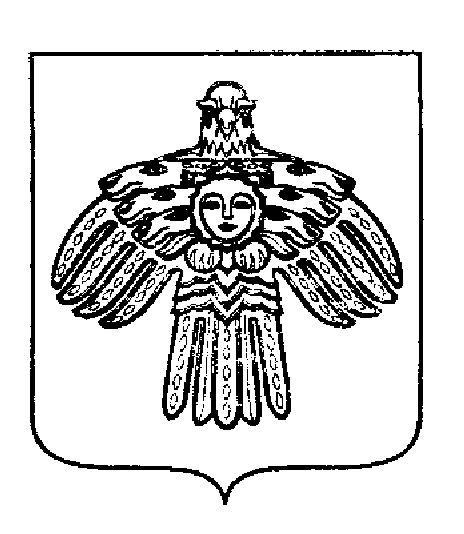 «ПРИУРАЛЬСКÖЙ»СИКТ ОВМÖДЧÖМИНСАСÖВЕТ